English for Second Year Students (Сивак О.Б., Ковальчук І.С.)To-do list (список завдань):P. 80 ex. 1, 2 (in writing)P. 81 ex. 3 - Read and translate the text, write down new unfamiliar words.P. 81 -82 ex. 4, 5, 6, 7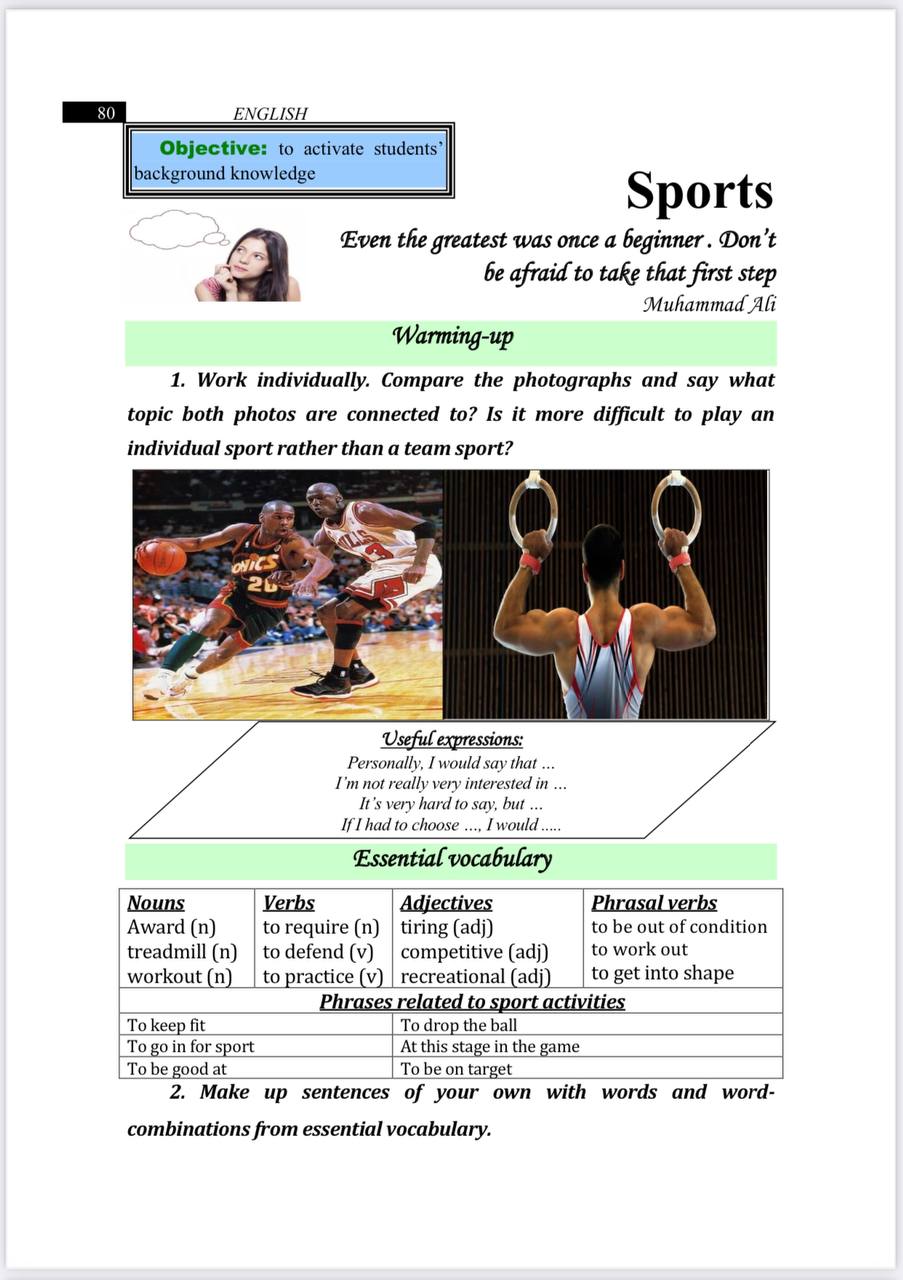 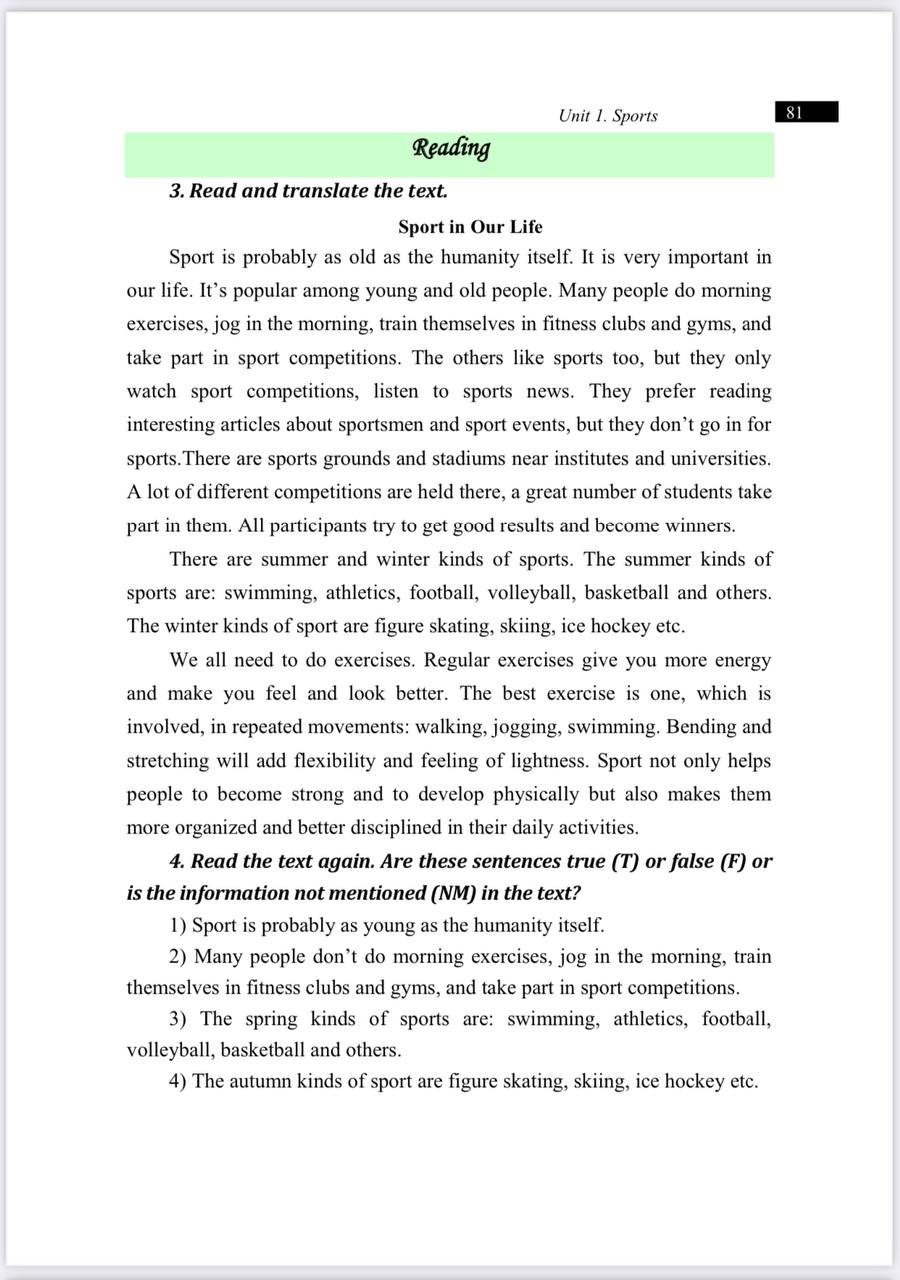 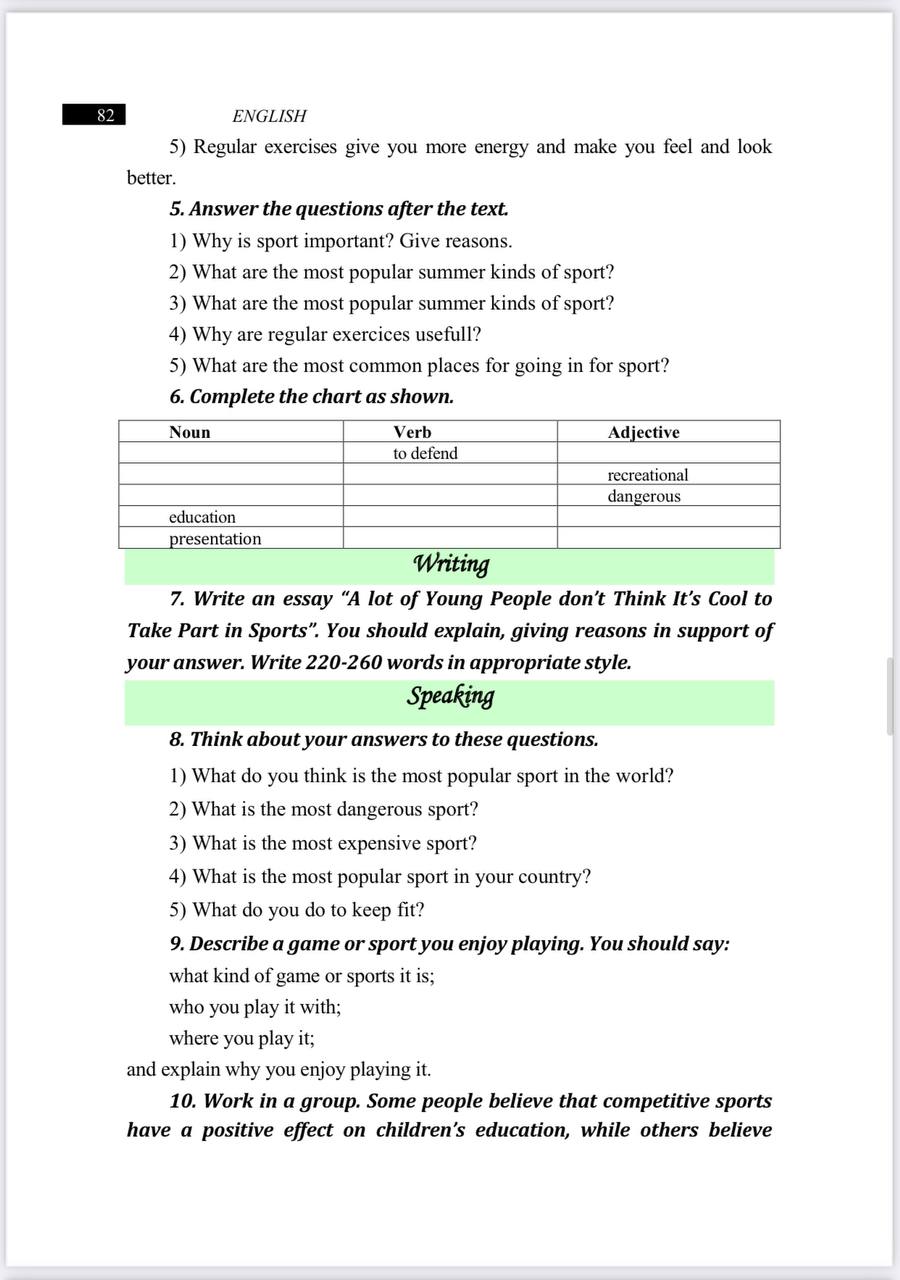 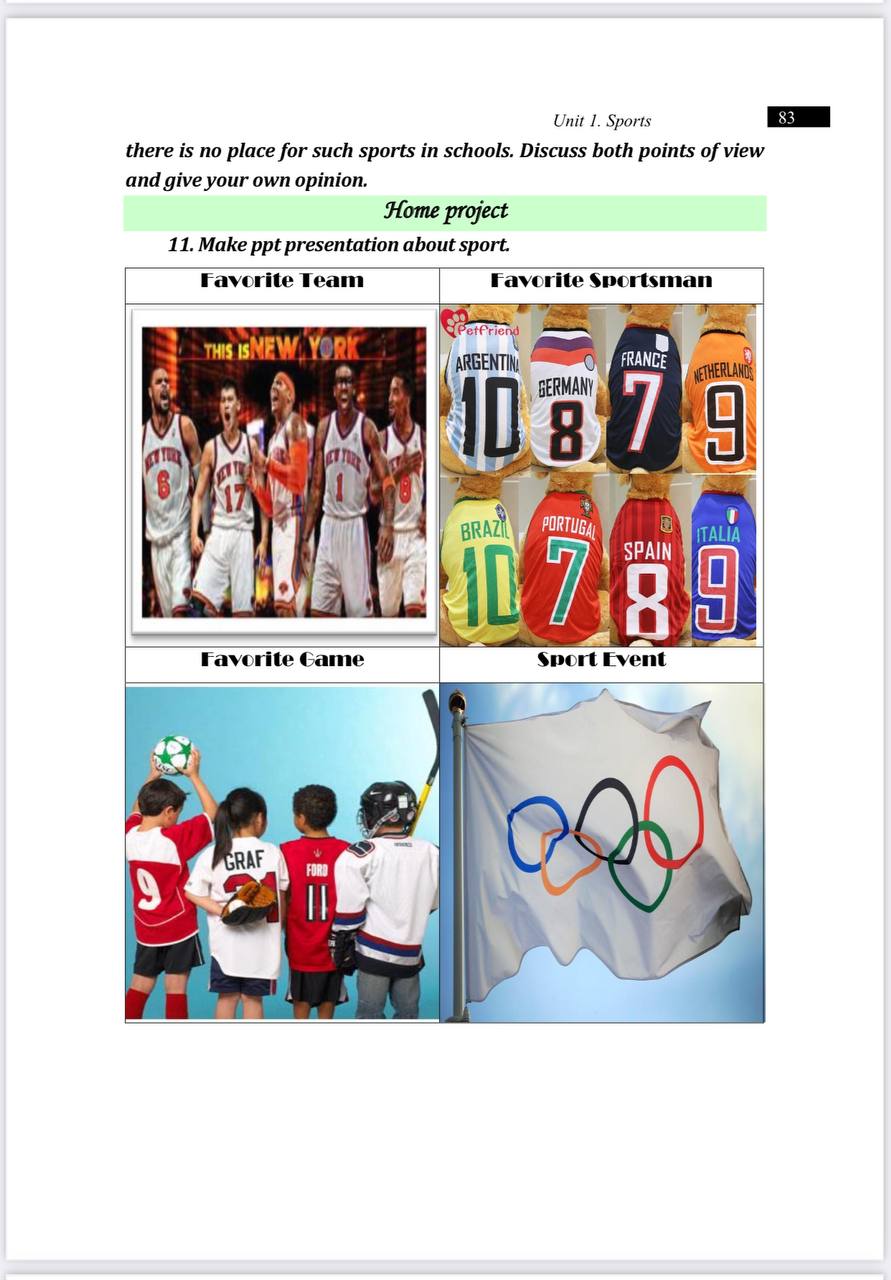 